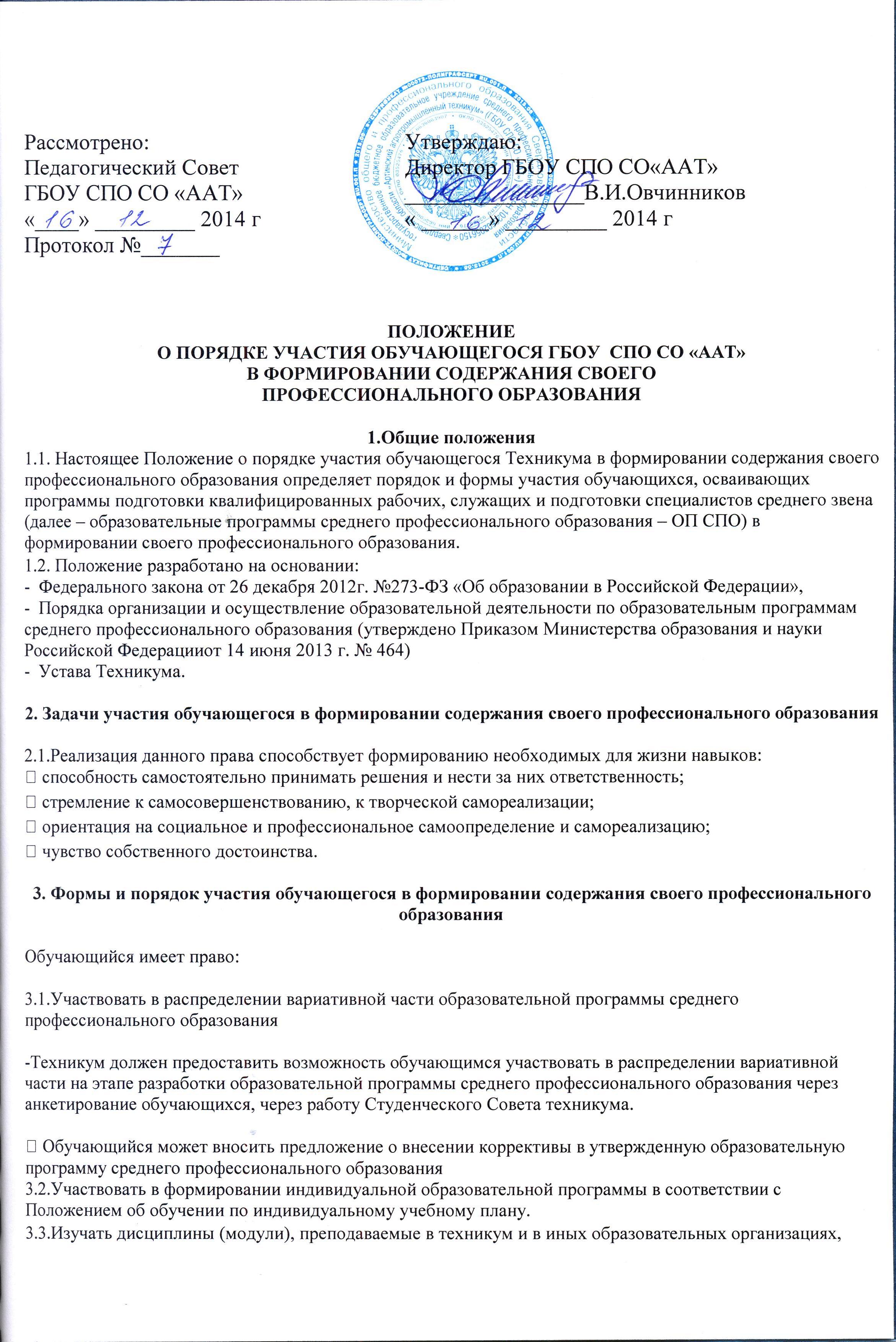 3.4.Предлагать тематику курсовых и дипломных работ (проектов). 3.5.Предлагать формы проведения аудиторных и внеаудиторных занятий с учетом своих возможностей и способностей 3.6.При изучении дисциплины (модуля) использовать любой доступный материал, в том числе, выходящий за пределы программ и учебных пособий 3.7.Оценивать содержание, качество и организацию образовательного процесса через сайт техникума организованные  администрацией Техникума   способы оценки   образовательного процесса.4. Обязанности администрации техникума по реализации права обучающегося в формировании содержания своего профессионального образованияДля участия обучающихся в формировании содержания своего профессионального образования администрация техникума: 4.1. Доводит до сведения обучающихся и их родителей (законных представителей) информацию о праве участвовать в формировании содержания своего профессионального образования во время поступления и проводит разъяснительные работы в период обучения. 4.2. Стимулирует активность обучающихся в этом направлении через формирование положительного отношения среди педагогов и обучающихся к реализации данного права; 4.3. Проводит индивидуальную работу с обучающимися, которые намерены участвовать в формировании содержания своего профессионального образования; 4.4. Проводит заседания с обучающимися, на которых обсуждаются законность и рациональность предложенных изменений, дополнений в содержание профессионального образования; 4.5. Осуществляет постоянный контроль за ходом внесения в содержание профессионального образования принятых предложений. 5. Обязанности обучающегося, реализующего право участвовать в формировании содержания своего профессионального образования и случаи ограничения  права5.1.Обучающийся обязан:  выполнять требования Федерального государственного образовательного стандарта по профессии/специальности;  своевременно выполнять задания, предусмотренные по учебным дисциплинам ( профессиональным модулям),  утвержденным учебным планом;  вносить рациональные предложения по формированию содержания своего профессионального образования 5.2.Ограничение права участия обучающегося техникума в формировании содержания своего профессионального образования возможно в следующих случаях (ст.34 п.4 ФЗ «Об образовании в Российской Федерации):  осуществление данного права препятствуют реализации федеральных государственных образовательных стандартов среднего профессионального образования;  обучающийся осваивает образовательные программы среднего профессионального образования в рамках договора о целевом обучении. 